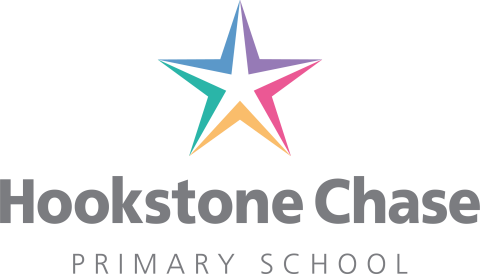 16th December 2019Dear parents and carers,Re: Staffing newsI am writing to you to let you that we were recently successful in appointing a new Deputy Headteacher. Mr Hayes will be joining us after Easter and we look forward to him joining the Hookstone family. Mr Hayes is a vastly experienced senior leader and joins us from Ryecroft Academy in Leeds. I expect him to spend several days with us getting to know the school and the children before he starts the full time role.Mr Parker will retire his Deputy Headship at Easter but I am delighted that he will continue to work as the teacher in Silver Birch class. I know you will join with me in thanking Mr Parker for his many years of service as an inspirational leader.In other news, Mr Hirst will be leaving for pastures new and we wish him well in the future. Mr Jagger, who has been covering Hawthorn class is unable to extend his cover beyond Christmas and so we are advertising for a full time permanent teacher to commence as soon as possible. I will be overseeing this transition process and hope this will be the last unsettled period in the class. We wish Mr Jagger well in his new job and thank him for the excellent cover he has provided in Mr Hirst’s absence.I wanted to say a big thank you for the positive and constructive comments we have received in the parent questionnaire. I will be publishing the results which made me very proud. I trust that you are all looking forward to a healthy and happy Christmas and I wish you all the very best for a prosperous new year.Kindest regards,Miss Watson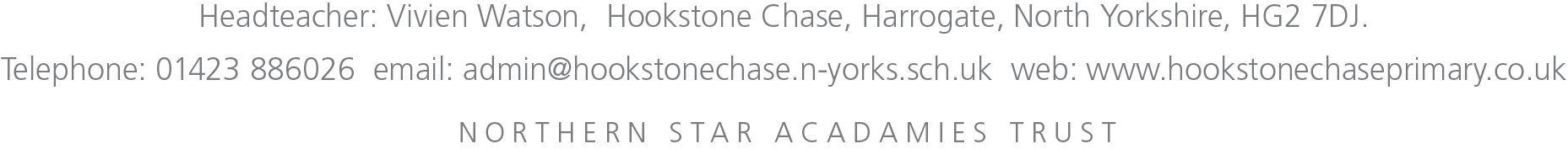 